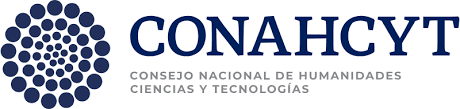 CONSEJO NACIONAL DE HUMANIDADES, CIENCIA Y TECNOLOGÍAAV. INSURGENTES SUR No. 1582COLONIA CREDITO CONSTRUCTORDELEGACIÓN BENITO JUÁREZ, C. P. 03940MÉXICO D. F.DIRECCIÓN DE BECASINFORME DE ACTIVIDADES DEL BECARIONo. de CVU: XXXXXXI.- INTRODUCCIÓNII.- DISCIPLINAS CURSADAS O ACTIVIDADES REALIZADASIII.- INVESTIGACIONES REALIZADAS O TRABAJOS Y PUBLICACIONES PRESENTADASIV.- ACTIVIDADES A REALIZAR EL PRÓXIMO PERIODO DE INFORMEV.- OBSERVACIONESHE LEÍDO Y ESTOY DE ACUERDO CON SU CONTENIDOSELLO DE LA INSTITUCIÓNXxxxxxxxx                            Xxxxxxx                            Xxxxx             Xxxxxxxxx                            Xxxxxxx                            Xxxxx             Xxxxxxxxx                            Xxxxxxx                            Xxxxx             Xxxxxxxxx                            Xxxxxxx                            Xxxxx             Xxxxxxxxx                            Xxxxxxx                            Xxxxx             Xxxxxxxxx                            Xxxxxxx                            Xxxxx             Xxxxxxxxx                            Xxxxxxx                            Xxxxx             Xxxxxxxxx                            Xxxxxxx                            Xxxxx             Xxxxxxxxx                            Xxxxxxx                            Xxxxx             Xxxxxxxxx                            Xxxxxxx                            Xxxxx             Xxxxxxxxx                            Xxxxxxx                            Xxxxx             Apellido Paterno Apellido Paterno Apellido Paterno Apellido MaternoApellido MaternoApellido MaternoApellido Materno       Nombre       Nombre       Nombre       NombreDomicilio:  Calle Xxxxxx XxxxxxDomicilio:  Calle Xxxxxx XxxxxxDomicilio:  Calle Xxxxxx XxxxxxDomicilio:  Calle Xxxxxx XxxxxxNo. Ext: 00         No. Ext: 00           Colonia: Xxxxxxxxx  Colonia: Xxxxxxxxx  Colonia: Xxxxxxxxx  Colonia: XxxxxxxxxC.P. 00000Ciudad: MonterreyEstado: Nuevo LeónEstado: Nuevo LeónEstado: Nuevo LeónEstado: Nuevo LeónPaís: MéxicoPaís: MéxicoPaís: MéxicoTeléfono: (81) 0000 0000Teléfono: (81) 0000 0000Teléfono: (81) 0000 0000E-mail: xxxxx_00@hotmail.comE-mail: xxxxx_00@hotmail.comE-mail: xxxxx_00@hotmail.comE-mail: xxxxx_00@hotmail.comE-mail: xxxxx_00@hotmail.comE-mail: xxxxx_00@hotmail.comE-mail: xxxxx_00@hotmail.comE-mail: xxxxx_00@hotmail.comE-mail: xxxxx_00@hotmail.comE-mail: xxxxx_00@hotmail.comE-mail: xxxxx_00@hotmail.comInforme núm.: 01        Informe núm.: 01        Período de:  01 de XXXX 202XPeríodo de:  01 de XXXX 202XPeríodo de:  01 de XXXX 202XPeríodo de:  01 de XXXX 202XPeríodo de:  01 de XXXX 202XPeríodo de:  01 de XXXX 202XPeríodo de:  01 de XXXX 202Xa: 31 de XXXX 202Xa: 31 de XXXX 202XInstitución donde realiza sus estudios: Universidad Autónoma de Guerrero, Facultad de Ciencias Agropecuarias y Ambientales.Institución donde realiza sus estudios: Universidad Autónoma de Guerrero, Facultad de Ciencias Agropecuarias y Ambientales.Institución donde realiza sus estudios: Universidad Autónoma de Guerrero, Facultad de Ciencias Agropecuarias y Ambientales.Institución donde realiza sus estudios: Universidad Autónoma de Guerrero, Facultad de Ciencias Agropecuarias y Ambientales.Institución donde realiza sus estudios: Universidad Autónoma de Guerrero, Facultad de Ciencias Agropecuarias y Ambientales.Institución donde realiza sus estudios: Universidad Autónoma de Guerrero, Facultad de Ciencias Agropecuarias y Ambientales.Institución donde realiza sus estudios: Universidad Autónoma de Guerrero, Facultad de Ciencias Agropecuarias y Ambientales.Institución donde realiza sus estudios: Universidad Autónoma de Guerrero, Facultad de Ciencias Agropecuarias y Ambientales.Institución donde realiza sus estudios: Universidad Autónoma de Guerrero, Facultad de Ciencias Agropecuarias y Ambientales.Institución donde realiza sus estudios: Universidad Autónoma de Guerrero, Facultad de Ciencias Agropecuarias y Ambientales.Institución donde realiza sus estudios: Universidad Autónoma de Guerrero, Facultad de Ciencias Agropecuarias y Ambientales.Programa de Posgrado: Maestría en Ciencias Agropecuarias y Gestión Local.Programa de Posgrado: Maestría en Ciencias Agropecuarias y Gestión Local.Programa de Posgrado: Maestría en Ciencias Agropecuarias y Gestión Local.Programa de Posgrado: Maestría en Ciencias Agropecuarias y Gestión Local.Programa de Posgrado: Maestría en Ciencias Agropecuarias y Gestión Local.Programa de Posgrado: Maestría en Ciencias Agropecuarias y Gestión Local.Programa de Posgrado: Maestría en Ciencias Agropecuarias y Gestión Local.Programa de Posgrado: Maestría en Ciencias Agropecuarias y Gestión Local.Programa de Posgrado: Maestría en Ciencias Agropecuarias y Gestión Local.Programa de Posgrado: Maestría en Ciencias Agropecuarias y Gestión Local.Programa de Posgrado: Maestría en Ciencias Agropecuarias y Gestión Local.Nombre del Proyecto de tesis: Xxxxxx xxx xxxxxxxxxxxxxx xxx xxx xxx xxx xxxxx x xxxxxxx xxxxxxxxxxxxxxxxxx xxx xxxxxxxx xx xxxxxxx xxxxxxxxx.Nombre del Proyecto de tesis: Xxxxxx xxx xxxxxxxxxxxxxx xxx xxx xxx xxx xxxxx x xxxxxxx xxxxxxxxxxxxxxxxxx xxx xxxxxxxx xx xxxxxxx xxxxxxxxx.Nombre del Proyecto de tesis: Xxxxxx xxx xxxxxxxxxxxxxx xxx xxx xxx xxx xxxxx x xxxxxxx xxxxxxxxxxxxxxxxxx xxx xxxxxxxx xx xxxxxxx xxxxxxxxx.Nombre del Proyecto de tesis: Xxxxxx xxx xxxxxxxxxxxxxx xxx xxx xxx xxx xxxxx x xxxxxxx xxxxxxxxxxxxxxxxxx xxx xxxxxxxx xx xxxxxxx xxxxxxxxx.Nombre del Proyecto de tesis: Xxxxxx xxx xxxxxxxxxxxxxx xxx xxx xxx xxx xxxxx x xxxxxxx xxxxxxxxxxxxxxxxxx xxx xxxxxxxx xx xxxxxxx xxxxxxxxx.Nombre del Proyecto de tesis: Xxxxxx xxx xxxxxxxxxxxxxx xxx xxx xxx xxx xxxxx x xxxxxxx xxxxxxxxxxxxxxxxxx xxx xxxxxxxx xx xxxxxxx xxxxxxxxx.Nombre del Proyecto de tesis: Xxxxxx xxx xxxxxxxxxxxxxx xxx xxx xxx xxx xxxxx x xxxxxxx xxxxxxxxxxxxxxxxxx xxx xxxxxxxx xx xxxxxxx xxxxxxxxx.Nombre del Proyecto de tesis: Xxxxxx xxx xxxxxxxxxxxxxx xxx xxx xxx xxx xxxxx x xxxxxxx xxxxxxxxxxxxxxxxxx xxx xxxxxxxx xx xxxxxxx xxxxxxxxx.Nombre del Proyecto de tesis: Xxxxxx xxx xxxxxxxxxxxxxx xxx xxx xxx xxx xxxxx x xxxxxxx xxxxxxxxxxxxxxxxxx xxx xxxxxxxx xx xxxxxxx xxxxxxxxx.Nombre del Proyecto de tesis: Xxxxxx xxx xxxxxxxxxxxxxx xxx xxx xxx xxx xxxxx x xxxxxxx xxxxxxxxxxxxxxxxxx xxx xxxxxxxx xx xxxxxxx xxxxxxxxx.Nombre del Proyecto de tesis: Xxxxxx xxx xxxxxxxxxxxxxx xxx xxx xxx xxx xxxxx x xxxxxxx xxxxxxxxxxxxxxxxxx xxx xxxxxxxx xx xxxxxxx xxxxxxxxx.--/--/----____________________FECHANOMBRE Y FIRMA DEL BECARIO______________________________________________NOMBRE DEL DIRECTOR DE TESISFIRMA 